Рабочая программа на 2016-2017 учебный годк дополнительной общеобразовательной общеразвивающей программе«Гитара для всех»Форма реализации программы – очнаяГод обучения – первыйКротов КириллВозраст обучающегося: 12-18 летПояснительная запискак рабочей программе на 2016-2017 учебный годк дополнительной общеобразовательной общеразвивающей программе«Гитара для всех»     Календарный учебно-тематический план по дополнительной общеобразовательной общеразвивающей программе «Гитара для всех» на 2016-2017 учебный год разработан в соответствии с Законом РФ "Об образовании", "Конвенции о правах ребенка", Приказа Министерства образования и науки Российской Федерации (Минобрнауки России) от 29 августа . № 1008 "Об утверждении Порядка организации и осуществления образовательной деятельности по дополнительным общеобразовательным программам", Распоряжение Правительства РФ от 04.09.2014 N 1726-р «Об утверждении Концепции развития дополнительного образования детей».      Учебно-тематический план обеспечивает реализацию образовательной программы «Гитара для всех». Учебным планом предусмотрены индивидуальные занятия в количестве двух академических часов неделю на каждого учащегося, что соответствует Санитарно-эпидемиологическим правилам и нормативам СанПиН 2.4.2.2821-10 -2015. Учебный план направлен на развитие учащихся, формирование общей культуры личности на основе освоения содержания образовательной программы, их адаптацию к жизни в обществе, на воспитание гражданственности и любви к Родине.      Учебный план рассчитан на  2–летний срок освоения образовательной программы «Гитара для всех». Основными целями реализации плана  являются:  образовательная деятельность, которая направлена на создание воспитательно-образовательной среды, способствующей формированию у учащихся гражданской ответственности, духовности, культуры, инициативности, самостоятельности, толерантности, способности к успешной социализации в обществе. Особенности плана обусловлены спецификой преподавания предмета, сохранением непрерывности и завершенностью всей линии, что позволяет в полном объеме сформировать у учащихся информационно-коммуникационные компетенции с учетом требований образовательных стандартов.       Учебный план содержит регламент занятий, их тематику. Учебный план и логика его построения отражают основные задачи и цели, стоящие перед учебным объединением, создают возможности для развития способностей учащихся. При формировании учебного плана учитываются результаты изучения образовательного спроса учащихся и их родителей.  Педагогическими основами учебно-тематического плана являются полнота, целостность, сбалансированность обучения, гибкость, отсутствие перегрузки, чёткая направленность с учётом реальных возможностей, индивидуальных особенностей ученика, методической, материально-технической базы учебного объединения «Гитара для всех».Календарный учебно-тематический планпо дополнительной общеобразовательной общеразвивающей программе«Гитара для всех»на 2016-2017 учебный годМУНИЦИПАЛЬНОЕ АВТОНОМНОЕ ОБРАЗОВАТЕЛЬНОЕ УЧРЕЖДЕНИЕДОПОЛНИТЕЛЬНОГО ОБРАЗОВАНИЯ ДЕТЕЙ«ЦЕНТР ДОПОЛНИТЕЛЬНОГО ОБРАЗОВАНИЯ»г.ЕНИСЕЙСКА КРАСНОЯРСКОГО КРАЯ(МАОУ ДОД ЦДО)Рекомендована решениемметодического советаМАОУ ДОД ЦДОот 15.09.2016 г.Протокол № 2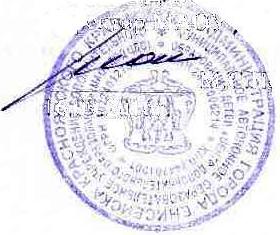 УТВЕРЖДАЮДиректор МАОУ ДОД ЦДО____________ М.С.Пожога16.09.2016г.№ п/пДата проведения занятияТема занятияКоличество часовКоличество часовМесто проведения Форма занятияФорма контроляПримечание№ п/пДата проведения занятияТема занятиятеорияпрактикаМесто проведения Форма занятияФорма контроляПримечание5.09Начальная аттестация. Аппликатура. 11ЦДОкомбинированноетестирование12.09Арпеджио 3/4; 4/4; 2/4; 6/8.11ЦДОкомплексноеопрос19.09Первая гармоническая последовательность11ЦДОкомплексноеопрос26.09Постановка и перемещение аккордов11ЦДОкомплексноеопрос3.10Аккорды:  Am;  Dm;  E;  G;  C.Программа «Guitar PRO»11ЦДОкомбинированноеопрос10.10Латиноамериканские ритмы: Боссанова (восьмёрочка)11ЦДОкомплексноеопрос17.10Расгеадо, фламенко, джазовые ритмы11ЦДОкомплексноеопрос24.10Основные тональности и принципы транспонирования11ЦДОкомплексноеопрос31.10Выполнение приёмов для тренировки мышечной памяти и развития мелкой моторики2ЦДОпрактическоеАнализ работы7.11Аккордные сетки2ЦДОкомплексноеопрос14.11Кодирование песен и обозначение жестов11ЦДОкомплексноеопрос21.11Обращение аккордов2ЦДОкомплексноеопрос28.11Гармонические обороты11ЦДОкомплексноеопрос5.12Гармонические последовательности в миноре и мажоре11ЦДОкомплексноеопрос12.12Гармонические последовательности в миноре и мажоре11ЦДОкомплексноеопрос19.12Диагностика уровня знаний учащихся2ЦДОзачётопрос11.01Сложные построения аккордов и их перемещение2ЦДОпрактическоеАнализ работы16.01Сложные построения аккордов и их перемещение2ЦДОпрактическоеАнализ работы23.01Сложные построения аккордов и их перемещение2ЦДОпрактическоеАнализ работы30.01Сложные построения аккордов и их перемещение2ЦДОпрактическоеАнализ работы6.02Исследование и знакомство с творчеством российских бардов.11ЦДОкомплексноеопрос13.02Самостоятельный выбор песенного репертуара. Работа с репертуаром11ЦДОкомплексноеопрос20.02Самостоятельный выбор песенного репертуара. Работа с репертуаром2ЦДОпрактическоеАнализ работы27.02Самостоятельный выбор песенного репертуара. Работа с репертуаром2ЦДОпрактическоеАнализ работы6.03Практические занятия.2ЦДОпрактическоеАнализ работы13.03Совершенствование игры на гитаре и вокальных приёмов.2ЦДОпрактическоеАнализ работы20.03Совершенствование игры на гитаре и вокальных приёмов.2ЦДОпрактическоеАнализ работы27.03Работа с микрофоном.2ЦДОпрактическоеАнализ работы3.04Сценическая речь.2ЦДОпрактическоеАнализ работы10.04Дикция и артикуляция.11ЦДОкомплексное22.04Работа над сценическим образом.2ЦДОпрактическоеАнализ работы29.04Работа над сценическим образом.2ЦДОпрактическоеАнализ работы6.05Практические занятия2ЦДОпрактическоеАнализ работы15.05Практические занятия2ЦДОпрактическоеАнализ работы20.05Практические занятия2ЦДОпрактическоеАнализ работы27.05Промежуточная аттестация2ЦДОзачётТехнический зачёт